Rybnik, dnia 28.05.2024 r.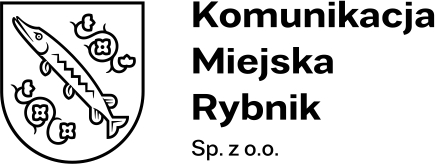 KMR/PN/01/2024Informacja o kwocie jaką Zamawiający zamierza przeznaczyć 
na sfinansowanie zamówieniadot.: postępowania o udzielenie zamówienia sektorowego, prowadzonego
w trybie przetargu nieograniczonego pn.: „Zakup paliwa wodorowego”Zamawiający udostępnia informację o kwocie, jaką zamierza przeznaczyć na sfinansowanie zamówienia: 4 898 233,21 PLN + VAT.                                                                                      Łukasz Kosobucki										Prezes Zarządu Spółki									         /-/